DEZENFEKTE YAPMA TALİMATIAlanı veya öğeyi kirli ise önce sabun ve su veya başka bir deterjanla temizlenip daha sonra dezenfektan kullanılacaktır.Onaylı dezenfektanlar kullanılmalıdır.Ürünün güvenli ve etkili bir şekilde kullanılmasını sağlamak için etiket üzerindeki talimatları uygulayın.Yüzey uygunsa seyreltilmiş (yüzey özelliğine göre 1/10 veya1/100 oranında)  ev tipi sodyum hipoklorit çözeltileri de kullanılmalıdır.Sodyum hipoklorit dezenfeksiyon amaçlı olup olmadığını görmek için etiketi kontrol edinmeli ve ürünün son kullanma tarihinin geçmediğinden emin olunacaktır.Çamaşır suyu, uygun şekilde seyreltildiğinde korona virüslere karşı etkili olacaktır. Çözeltiyi yüzeyde en az 1 dakika bekletilerek, en az %70 alkol içeren alkol çözeltileri de kullanılabilir. Sadece işverenler tarafından sağlanan temizlik (deterjan) ve dezenfektan ürünleri kullanılacaktır.Sık dokunulan yüzeylerin temizlik sonrası dezenfeksiyonu için 1/100 sulandırılmış (5 litre suya yarım çay bardağı) çamaşır suyu (Sodyum hipoklorit Cas No:7681-52-9) kullanılabilir. Klor bileşikleri yüzeylerde korozyon oluşturabilir. Dayanıklı yüzeyler için kullanılması önerilen bir dezenfektandır. Tuvalet dezenfeksiyonu için 1/10 sulandırılmış çamaşır suyu kullanılacaktır.Ürünler üreticinin talimatlarına göre hazırlanıp kullanılacaktır. Önerilen ürün “temas sürelerine”  uyulacaktır. Alternatif temizlik maddeleri/ dezenfektanlar kullanılacaksa, sadece standartlara (virusidal aktivite için TS EN 14476 standardı) uygun olanlar kullanılacaktır.Tabletler, dokunmatik ekranlar (etkileşimli tahta vb.), klavyeler, Temizlik ve dezenfeksiyon için üreticinin talimatları izlenecek. Başka bir öneri yoksa, en az %70 alkol içeren spreyler veya mendil vs. kullanılacaktır.                                                                                      İrfan KARAÇAYIR                                                                                           Okul Müdürü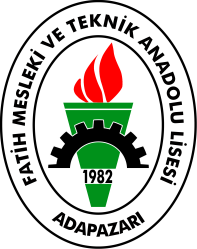 FATİH MESLEKİ VE TEKNİK                 ANADOLU LİSESİ MÜDÜRLÜĞÜ   TEMİZLİK PERSONELİ                                 TEMİZLİK VE DEZENFEKTE                              YAPMA TALİMATIDoküman NoTL.010FATİH MESLEKİ VE TEKNİK                 ANADOLU LİSESİ MÜDÜRLÜĞÜ   TEMİZLİK PERSONELİ                                 TEMİZLİK VE DEZENFEKTE                              YAPMA TALİMATIYayım Tarihi28/09/2020FATİH MESLEKİ VE TEKNİK                 ANADOLU LİSESİ MÜDÜRLÜĞÜ   TEMİZLİK PERSONELİ                                 TEMİZLİK VE DEZENFEKTE                              YAPMA TALİMATIRevizyon No01FATİH MESLEKİ VE TEKNİK                 ANADOLU LİSESİ MÜDÜRLÜĞÜ   TEMİZLİK PERSONELİ                                 TEMİZLİK VE DEZENFEKTE                              YAPMA TALİMATIRevizyon Tarihi28/09/2020FATİH MESLEKİ VE TEKNİK                 ANADOLU LİSESİ MÜDÜRLÜĞÜ   TEMİZLİK PERSONELİ                                 TEMİZLİK VE DEZENFEKTE                              YAPMA TALİMATISayfa No1/1